312/2GEOGRAPHYPAPER 2SEPT 2013TIME: 2 ¾ HOURSKenya Certificate of Secondary Education (K.C.S.E.)GeographyPaper 2INSTRUCTIONS TO CANDIDATES:-This paper consists of two sections; section A and section B.Answer all questions in section A. In section B answer question 6 and any other two questions.All answers must be written in the provided sheets.This paper consists of 3  printed pages. Candidates should check to ascertain that all  pages are printed as indicated and that no questions are missing.SECTION AAnswer all questions in this section1.	(a) Name two types of waste lands that are reclaimed in Kenya				(2mks)	(b) Identify three methods used to reclaim land in Kenya					(3mks)2.	(a) Define forestry?										(2mks)	(b) Explain two characteristics of soft wood forests in Canada				(4mks)3.	The map below shows cocoa growing areas in Ghana. Use it to answer question 3a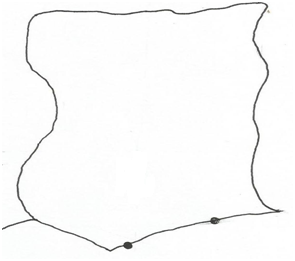 (a) Name the cocoa growing centres marked X and Y					(2mks)	(b) Give three human factors that are for cocoa growing in Ghana				(3mks)4.	(a) Name two functional zones of Nairobi city.	 					(2mks)	(b) State two characteristics of Jua Kali industries in Kenya					(2mks)5.	(a) Name any two exotic breeds of cattle reared in Kenya					(2mks)	(b) State three characteristics of nomadic pastrolism					(3mks)SECTION BAnswer question 6 and any other two questions from this section	Use the photograph below to answer question 6a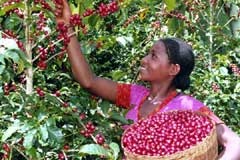 6.	(a)(i) Identify the type of photograph shown							(1mk)	   (ii) Draw a rectangle measuring 10cm by 5cm to show the area covered by the photograph(1mk)	  (iii) On the rectangle mark and label the main features on the photograph			(3mks)	(b)(i) Name two counties where coffee is grown on large scale in Kenya			(2mks)	    (ii) Describe how coffee is processed							(6mks)	    (iii) Explain three problems facing coffee farmers in Kenya				(6mks)	(c) (i) Define fertility rate									(2mks)	     (ii) State four causes of rapid population growth in Kenya				(4mks)7.	(a)(i) Define fish farming									(2mks)	    (ii) Name two major fisheries in Tanzania							(2mks)	    (iii) Why is inland fishing more developed than sea fishing in Kenya.			(4mks)	(b) Explain how the following factors have influenced fishing in Japan	    (i) Ocean currents										(2mks)	    (ii) indented coastline									(2mks)	   (iii) Technology										(2mks)	(c)(i) Apart from purse-seining name two other commercial methods of fishing		(2mks)	     (ii) Describe how purse-seining is used to catch fish					(6mks)	(d) State three problems that face fishermen while fishing on Lake Victoria		(3mks)8.	(a)(i) Differentiate between renewable and non-renewable sources of energy.		(2mks)	     (ii) Give three examples of renewable energy						(3mks)	(b)(i) Define energy crisis									(2mks)	   (ii) Explain three ways in which generation and use of energy leads to environmental       Degradation.										(6mks)(c) Explain four methods used to control floods in Kenya 					(4mks)(d) Students of Kwisero District went for a field study on River Nzoia on effects of flooding     on the environment.   Give four effects they saw 									(4mks)9.	Use the chart below to answer question 9a	(a) (i) Name the type of trade shown in the chart above					(1mk)	     (ii) Name the type of countries marked X and Y					(2mks)	     (iii) State the problems country Y may face in trade with X				(2mks)(b) (i) Name three members of Common Market for Eastern and Southern Africa countries (COMESA) who are also members of the East African community.			(3mks)    (ii) Give five benefits of COMESA to member states					(5mks)(c)(i) Explain why most African countries suffer trade deficiet				(6mks)     (ii) Explain six ways the government can take to improve balance of trade in Kenya (6mks)10.	(a)(i) Name three minerals recently discovered in Kenya					(3mks)	    (ii) Give the two types of open cast mining						(2mks)	(b) Describe how deep shaft mining is done	(c) (i)Describe how mining contributes to the economy of Kenya			(8mks)	     (ii) State three effects of mining on the environment					(3mks)	    (iii) Give three ways in which mining derelicts can be rehabilitated			(3mks)